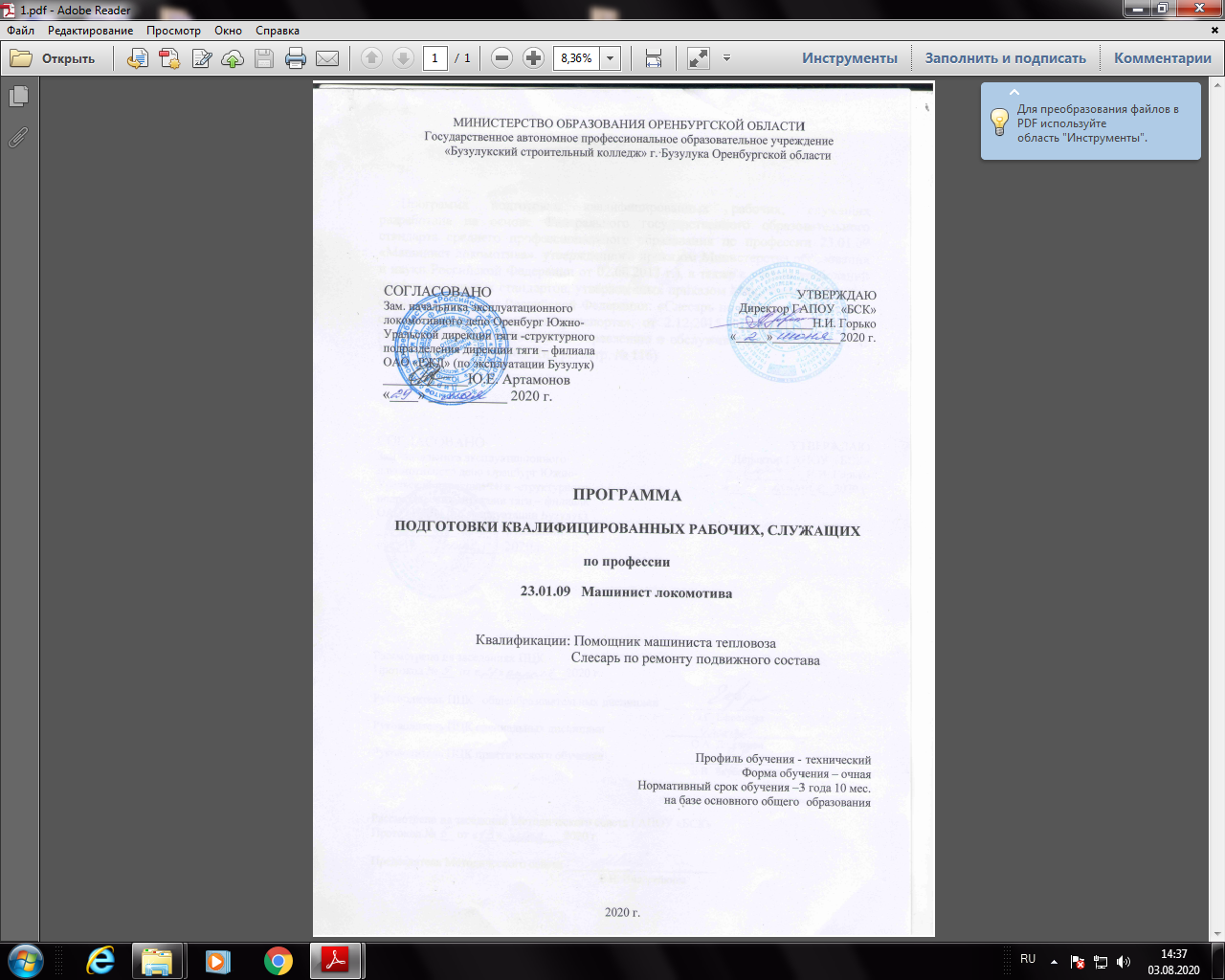 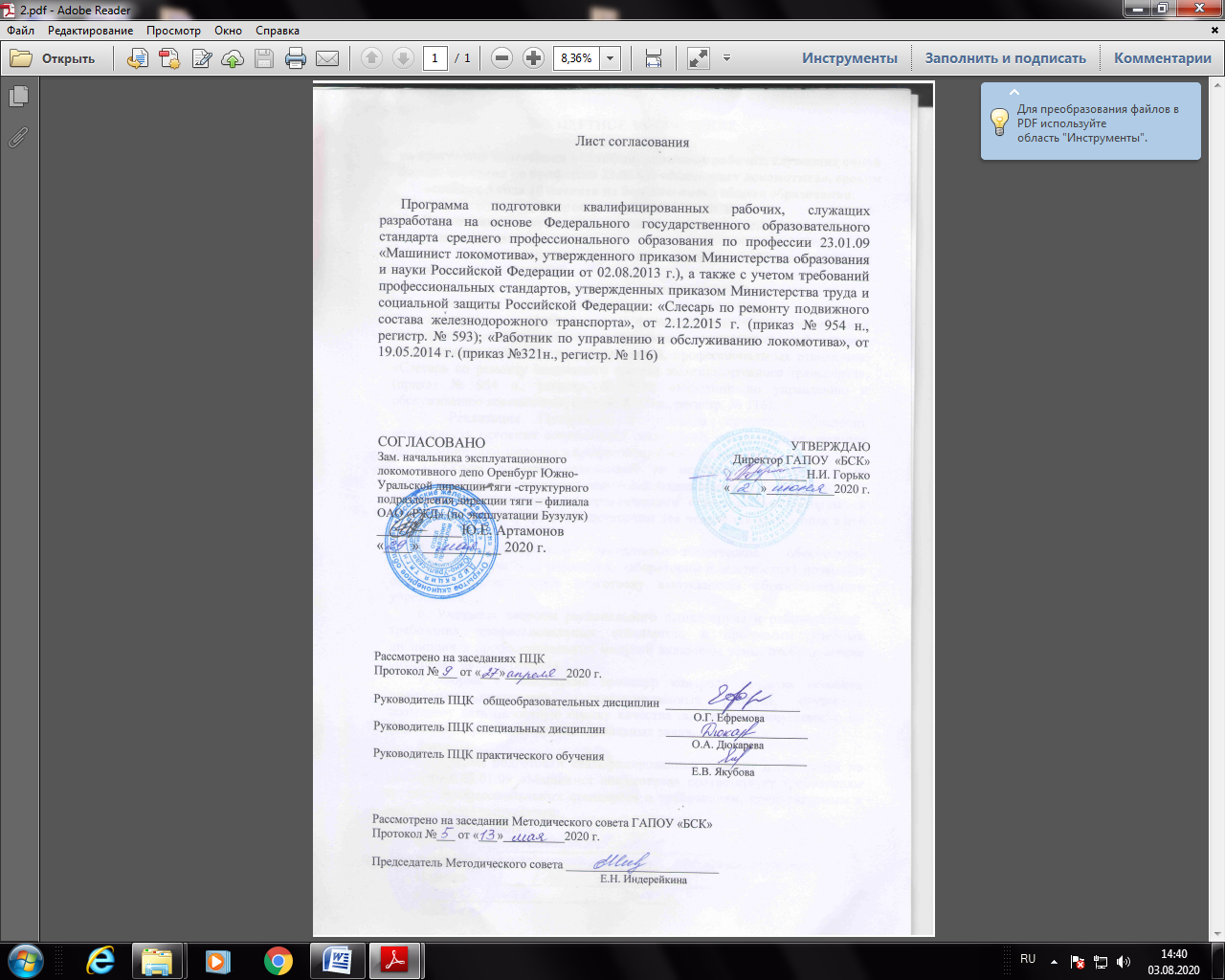 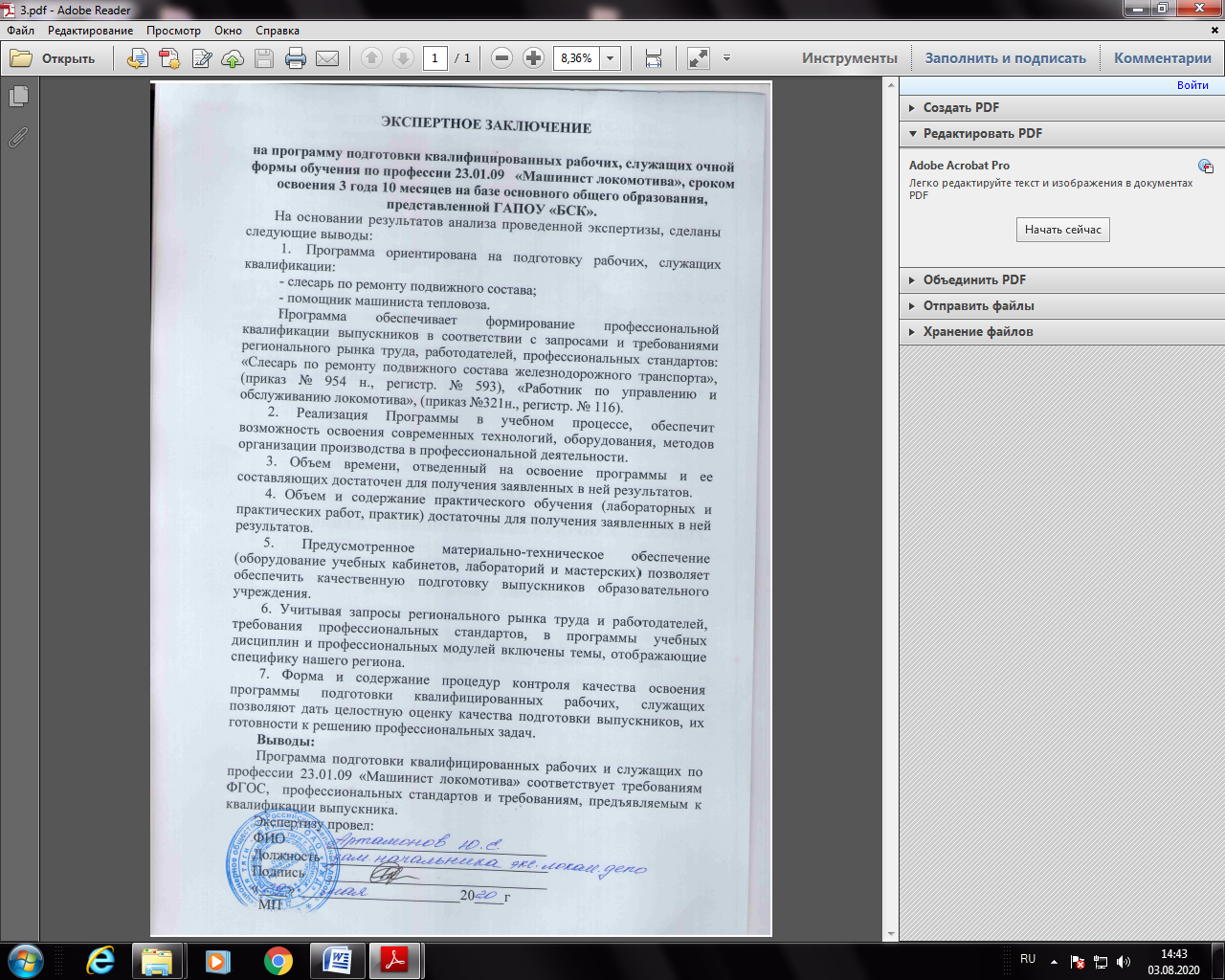 СОДЕРЖАНИЕ1. Общие положения 1.1 Нормативные документы для разработки ППКРС1.2 Общая характеристика ППКРС1.2.1 Цель (миссия) ППКРС1.2.2 Срок освоения ППКРС1.2.3 Трудоемкость ППКРС1.2.4 Квалификация выпускника1.2.5 Особенности ППКРС1.2.6 Требования к абитуриентам2. Характеристика профессиональной деятельности выпускников 2.1. Область профессиональной деятельности 2.2. Объекты профессиональной деятельности2.3. Виды профессиональной деятельности3. Требования к результатам освоения программы подготовки квалифицированных рабочих, служащих3.1 Общие компетенции3.2 Виды профессиональной деятельности и профессиональные компетенции3.3 Результаты освоения ППКРС4. Документы, регламентирующие  содержание и организацию образовательного процесса при реализации ППКРС 4.1. Рабочий учебный план (с пояснительной запиской)4.2. Календарный учебный график4.3 График учебного процесса4.4.Рабочие программы дисциплин  общеобразовательного цикла:      4.4.1 Программа ОУД. 01 Русский язык4.4.2 Программа ОУД 01 А Литература4.4.3 Программа ОУД.02 Иностранный язык4.4.4 Программа ОУД.04 История4.4.5 Программа ОУД.05 Физическая культура4.4.6 Программа ОУД.06 ОБЖ4.4.7 Программа ОУД.06 А Астрономия4.4.8 Программа ОУД.01 Б Родная литература4.4.9 Программа ОУД..03 Математика4.4.10 Программа ОУД.07 Информатика и ИКТ4.4.11 Программа ОУД.08 Физика4.4.12 Программа УД. 01 Основы проектной деятельности4.5.Рабочие программы дисциплин общепрофессионального цикла: 4.5.1. Программа ОП.01 Основы технического черчения4.5.2. Программа ОП.02 Слесарное дело4.5.3. Программа ОП.03 Электротехника4.5.4. Программа ОП.04 Материаловедение4.5.5. Программа ОП.05 Общий курс железных дорог4.5.6. Программа ОП.06 Охрана труда4.5.7. Программа ОП.07 Безопасность жизнедеятельности4.6.Рабочие программы профессионального цикла: 4.6.1. Программа ПМ.01Техническое обслуживание и ремонт локомотива (по видам).4.6.2. Программа ПМ.02 Управление и техническая эксплуатация локомотива (по видам)  под руководством машиниста.4.7. Программа ФК.00 Физическая культура4.8. Рабочие программы учебных практик4.9. Рабочие программы производственных практик5. Ресурсное обеспечение ППКРС5.1 Кадровое обеспечение5.2 Учебно-методическое и информационное обеспечение5.3. Материально-техническое обеспечение 6  Характеристика  среды  колледжа,  обеспечивающая  развитие общих компетенций выпускников7. Нормативно - методическое обеспечение системы оценки качества освоения обучающимися ППКРС7.1 Фонды оценочных средств для проведения текущего контроля успеваемости и промежуточной аттестации7.2. Государственная итоговая аттестация выпускниковПриложение1. Федеральный государственный образовательный стандарт среднего профессионального образования по профессии 23.01.09 Машинист локомотива.2. Профессиональный стандарт «Слесарь по осмотру и ремонту подвижного состава железнодорожного транспорта», от 2.12.2015 г. (приказ № 954н., регистр. № 593).3. Профессиональный стандарт «Работник по управлению и обслуживанию локомотива»  от 19.05.2014 г. (приказ № 321н., регистр. № 116).4. Сравнительный анализ ФГОС СПО по профессии 23.01.09 Машинист локомотива и профессионального стандарта: «Слесарь по осмотру и ремонту подвижного состава железнодорожного транспорта».5. Сравнительный анализ ФГОС СПО по профессии 23.01.09 Машинист локомотива и профессионального стандарта: «Работник по управлению и обслуживанию локомотива».	6. Рабочий учебный план  по профессии 23.01.09 Машинист локомотива.	7. Календарный учебный график по  профессии 23.01.09 Машинист локомотива.График учебного процесса по профессии 23.01.09 Машинист локомотива.Фонд оценочных средств по профессии 23.01.09 Машинист локомотива.1. Общие положенияПрограмма подготовки квалифицированных рабочих, служащих по профессии 23.01.09 Машинист локомотива реализуется ГАПОУ «Бузулукский строительный колледж»» по программе базовой подготовки.  ППКРС представляет собой систему документов, разработанную и утвержденную  ГАПОУ «БСК» с учетом требований регионального рынка труда на основе Федерального государственного образовательного стандарта среднего профессионального образования (ФГОС СПО)  по профессии 23.01.09 Машинист локомотива, утвержденного приказом Министерства образования и науки Российской Федерации от 02.08.2013 г.).Программа подготовки квалифицированных рабочих, служащих по профессии 23.01.09 Машинист локомотива разработана с учетом требований профессиональных стандартов, утвержденных приказом Министерства труда и социальной защиты Российской Федерации: «Слесарь по ремонту подвижного состава железнодорожного транспорта», от 2.12.2015 г. (приказ № 954 н., регистр. № 593); «Работник по управлению и обслуживанию локомотива», от 19.05.2014 г. (приказ №321н., регистр. № 116).Связь ППКРС по профессии 23.01.09 Машинист локомотива с профессиональными стандартами:ППКРС регламентирует цели, ожидаемые результаты, содержание, условия и технологии реализации образовательного процесса, оценку качества подготовки выпускника по данной профессии и включает в себя: учебный план, рабочие программы учебных дисциплин, профессиональных модулей, а также программы учебной и производственной практики, календарный учебный график и методические материалы, обеспечивающие качественную подготовку обучающихся.ППКРС ежегодно пересматривается и обновляется в части содержания учебных планов, состава и содержания рабочих программ дисциплин, рабочих программ профессиональных модулей, программ учебных и производственных практик, методических материалов, обеспечивающих качество подготовки обучающихся.ППКРС реализуется в совместной образовательной, научной, производственной, общественной и иной деятельности обучающихся и работников Колледжа. 1.1 Нормативные документы для разработки ППКРСНормативную основу разработки ППКРС по профессии 23.01.09 Машинист локомотива составляют:– ФЗ № 273 «Об образовании в РФ» от 29.12.2012 г. с изменениями и дополнениями;– Федеральный государственный образовательный стандарт (ФГОС) среднего профессионального образования по профессии «Машинист локомотива»  №29697 от 20.08.2013 г. (в ред. от 09.04.2015г. №389);– Профессиональный стандарт «Слесарь по ремонту подвижного состава железнодорожного транспорта», утвержденный приказом Министерства труда и социальной защиты Российской Федерации от  2.12.2015 г. (приказ № 954 н., регистр. № 593); – Профессиональный стандарт «Работник по управлению и обслуживанию локомотива», утвержденный приказом Министерства труда и социальной защиты Российской Федерации от 19.05.2014 г. (приказ №321н., регистр. № 116);– Приказ Министерства образования и науки РФ от 17 мая 2012 г. N 413 "Об утверждении федерального государственного образовательного стандарта среднего общего образования" (с изменениями и дополнениями от: 29 декабря 2014 г., 31 декабря 2015 г., 29 июня 2017 г.);Приказ Минобрнауки России от 14 июня . № 464 «Об утверждении Порядка организации и осуществления образовательной деятельности по образовательным программам среднего профессионального образования» (зарегистрирован Министерством юстиции Российской Федерации 30 июля ., регистрационный № 29200) (далее – Порядок организации образовательной деятельности);– Приказ Минобрнауки России от 18.04.2013 № 291 с изменениями от 18.08.2016 «Об утверждении Положения о практике обучающихся, осваивающих основные профессиональные образовательные программы среднего профессионального образования»;– Методические рекомендации по разработке основных профессиональных образовательных программ и дополнительных профессиональных программ с учетом соответствующих профессиональных стандартов», утвержденные Минобрнауки России от 22.01.2015 г. № ДЛ-1/05 вн);Приказ Минобрнауки России от 16 августа . № 968 «Об утверждении порядка проведения государственной итоговой аттестации по образовательным программам среднего профессионального образования» (зарегистрирован Министерством юстиции Российской Федерации 1 ноября ., регистрационный № 30306);Методические рекомендации  по разработке учебного плана  профессиональной образовательной организации, реализующей образовательные программы среднего профессионального образования – программы подготовки специалистов среднего звена и программы подготовки квалифицированных рабочих, служащих (для очной формы обучения) (направлены письмом Минобрнауки России от 20.07.2015 № 06-846);Письмо Минобрнауки России от 17.03.2015 N 06-259 «О направлении доработанных рекомендаций по организации получения среднего общего образования в пределах освоения образовательных программ среднего профессионального образования на базе основного общего образования с учетом требований федеральных государственных образовательных стандартов и получаемой профессии или специальности среднего профессионального образования»Разъяснения по формированию общеобразовательного цикла основной профессиональной образовательной программы СПО на базе основного общего образования с одновременным получением среднего общего образования и программно-методическому сопровождению изучения общеобразовательных дисциплин.- Устав  ГАПОУ  «БСК».1.2 Общая характеристика ППКРС1.2.1 Цель (миссия) ППКРСЦель (миссия) ППКРС по профессии 23.01.09   Машинист локомотива  состоит в способности: дать качественные базовые гуманитарные, социальные, экономические, математические, естественно-научные знания, востребованные обществом;подготовить квалифицированного рабочего, служащего по профессии к успешной работе в сфере железнодорожного транспорта;дать условия для овладения общими и профессиональными компетенциями, способствующими его социальной мобильности и устойчивости на рынке труда;сформировать социально-личностные качества выпускников: целеустремленность, организованность, трудолюбие, коммуникабельность, умение работать в коллективе, ответственность за конечный результат своей профессиональной деятельности, гражданственность, толерантность; повышение их общей культуры, способности самостоятельно приобретать и применять новые знания и умения.1.2.2 Срок освоения ППКРС Срок освоения ППКРС по профессии 23.01.09   Машинист локомотива базовой подготовки при очной форме получения образования составляет: – на базе основного общего образования –3,10 г.1.2.3 Трудоемкость ППКРС Трудоемкость ППКРС 23.01.09   Машинист локомотива по очной форме обучения составляет   4968   часов, 92 недели, и включает все виды аудиторной и самостоятельной работы студента. На практику учебную и производственную  отводится 63 недели, в том числе – учебная практика - 37 недель,  производственная  практика -  26 недель, промежуточную аттестацию 7 недель,  государственную итоговую аттестацию 2 недели. Каникулярное время – 35 недель. 1.2.4 Квалификация выпускникаПо результатам освоения ППКРС по профессии 23.01.09   Машинист локомотива выпускникам присваиваются квалификации, исходя из рекомендуемого перечня возможных сочетаний профессий рабочих (должностей служащих) согласно ФГОС СПО:– Помощник машиниста тепловоза;– Слесарь по ремонту подвижного состава.1.2.5 Требования к абитуриентамПрием на обучение в ГАПОУ «БСК» по программе подготовки квалифицированных рабочих, служащих осуществляется по личному заявлению лиц, имеющих основное общее образование.	2.  Характеристика профессиональной деятельности выпускников и требования к результатам освоения  программы подготовки квалифицированных рабочих, служащих2.1. Область и объекты профессиональной деятельности Область профессиональной деятельности выпускников: управление, техническое обслуживание и ремонт локомотивов (по видам): электровоз, тепловоз, дизельпоезд, электропоезд под руководством машиниста; обеспечение условий эффективной эксплуатации обслуживаемого подвижного состава.2.2 Объекты профессиональной деятельностиОбъектами профессиональной деятельности выпускников являются:
- локомотив (по видам);- устройства, узлы и агрегаты оборудования локомотива (по видам);    - инструменты,   контрольно-измерительные   приборы,   применяемые   при техническом обслуживании и ремонте локомотива (по видам); - профиль пути; - сигнальные устройства.2.2. Виды профессиональной деятельности и компетенцииСлесарь по ремонту подвижного состава, помощник машиниста тепловоза по профессии 23.01.09  Машинист локомотива готовится к следующим видам деятельности:Техническое обслуживание и ремонт локомотива (по видам).Управление и техническая эксплуатация локомотива (по видам) под руководством машиниста3. Требования к результатам освоения программы подготовки квалифицированных рабочих, служащих3.1 Общие компетенцииСлесарь по ремонту подвижного состава, помощник машиниста тепловоза должен обладать общими компетенциями, включающими  в себя способность:3.2 Виды профессиональной деятельности и профессиональные компетенции выпускникаСлесарь по ремонту подвижного состава, помощник машиниста тепловоза должен обладать профессиональными компетенциями, соответствующие основным видам профессиональной деятельности:3.3 Результаты освоения ППКРСНа основании проведенного сравнительного анализа ФГОС СПО по профессии  23.01.09  Машинист локомотива в части вида деятельности «Техническое обслуживание и ремонт локомотива (по видам)» и профессионального стандарта «Слесарь по осмотру и ремонту подвижного состава железнодорожного транспорта», введены дополнительные требования к результатам освоения дисциплин: - ОП. 02 Слесарное дело;- ОП. 04 Материаловедение;- ПМ. 01 «Техническое обслуживание и ремонт локомотива (по видам)»;- учебная практика;- производственная практика.Документы, определяющие содержание и организацию образовательного процессаОсновным документом, определяющим содержание и организацию учебного процесса является рабочий учебный план (РУП). Учебный план СПО профессии включает все дисциплины, изучаемые обязательно и последовательно, а также дисциплины, выбранные студентом и предусматривает изучение следующих учебных циклов:общеобразовательного цикла;общепрофессионального цикла;профессионального цикла; и разделов:учебная практика;производственная практика;промежуточная аттестация;государственная (итоговая) аттестация (подготовка и защита выпускной квалификационной работы).4.1 Рабочий учебный план (в приложении) Пояснительная записка к учебному плану Настоящий учебный план разработан на основе:– ФЗ № 273 «Об образовании в РФ» от 29.12.2012 г. с изменениями и дополнениями;– Федеральный государственный образовательный стандарт (ФГОС) среднего профессионального образования по профессии Машинист локомотива № 29697 от 20.08.2013 г. (в ред. от 09.04.2015г. №389);Приказ Минобрнауки России от 14 июня . № 464 «Об утверждении Порядка организации и осуществления образовательной деятельности по образовательным программам среднего профессионального образования» (зарегистрирован Министерством юстиции Российской Федерации 30 июля ., регистрационный № 29200) (далее – Порядок организации образовательной деятельности);– Приказ Минобрнауки России от 18.04.2013 № 291 с изменениями от 18.08.2016 «Об утверждении Положения о практике обучающихся, осваивающих основные профессиональные образовательные программы среднего профессионального образования»;Приказ Минобрнауки России от 16 августа . № 968 «Об утверждении порядка проведения государственной итоговой аттестации по образовательным программам среднего профессионального образования» (зарегистрирован Министерством юстиции Российской Федерации 1 ноября ., регистрационный № 30306);Методические рекомендации  по разработке учебного плана  профессиональной образовательной организации, реализующей образовательные программы среднего профессионального образования – программы подготовки специалистов среднего звена и программы подготовки квалифицированных рабочих, служащих (для очной формы обучения) (направлены письмом Минобрнауки России от 20.07.2015 № 06-846);Письмо Минобрнауки России от 17.03.2015 N 06-259 «О направлении доработанных рекомендаций по организации получения среднего общего образования в пределах освоения образовательных программ среднего профессионального образования на базе основного общего образования с учетом требований федеральных государственных образовательных стандартов и получаемой профессии или специальности среднего профессионального образования»Разъяснения по формированию общеобразовательного цикла основной профессиональной образовательной программы СПО на базе основного общего образования с одновременным получением среднего общего образования и программно-методическому сопровождению изучения общеобразовательных дисциплин.Нормативный срок освоения ППКРС по профессии 23.01.09  Машинист локомотива на базе основного общего образования составляет 3 года и 10 месяцев.Образовательный процесс в колледже организован в соответствии с приказом  Минобрнауки России от 14 июня . № 464 «Об утверждении Порядка организации и осуществления образовательной деятельности по образовательным программам среднего профессионального образования» (зарегистрирован Министерством юстиции Российской Федерации 30 июля ., регистрационный № 29200) (далее – Порядок организации образовательной деятельности); Максимальный объем учебной нагрузки обучающегося составляет 54 академических часа в неделю, включая все виды аудиторной и внеаудиторной (самостоятельной) учебной работы по освоению основной профессиональной образовательной программы. Максимальный объем аудиторной учебной нагрузки при очной форме обучения составляет 36 часов в неделю. Предусматривается пятидневная учебная неделя. Продолжительность учебных занятий составляет 45 минут (1 академический час) с перерывом не менее 5 минут. После 4 урока предусмотрена большая перемена не менее 20 мин. для приёма пищи. Общий объём каникулярного времени в учебном году составляет 10-11 недель, в том числе не менее 2-х недель в зимний период.Учебный год начинается 1 сентября и делится на два семестра, каждый из которых заканчивается экзаменационной сессией.На промежуточную аттестацию предусмотрено 7 недель в течение всего обучения в колледже. На каждый семестр составляется общее расписание учебных занятий и из него выделяются расписания на каждую группу в соответствии с действующими нормативами по продолжительности учебных занятий и учебной недели. Расписание занятий составляется в соответствии с утвержденными учебными планами, рекомендациями по его составлению, оно не содержит занятий, не предусмотренных учебными планами. Сохраняется непрерывность учебного процесса в течение учебного дня и, в основном, равномерное распределение учебной работы в течение учебной недели. Расписание в течение семестра стабильно выполняется, изменения вносятся в связи с болезнью или отсутствием преподавателя по каким-либо уважительным причинам с разрешением зам. директором по УР. Расписания утверждаются директором колледжа. В плане учебного процесса отражаются следующие формы контроля знаний обучающихся: зачеты (3), дифференцированные зачеты (ДЗ), экзамены (Э). Промежуточная аттестация в форме зачета или дифференцированного зачета проводится за счет часов, отведенных на освоение соответствующего модуля или дисциплины. Количество экзаменов в каждом учебном году в процессе промежуточной аттестации студентов СПО по очной форме получения образования не превышает 8, а количество зачетов и дифференцированных зачетов - 10  (в данное количество не входят зачеты по физкультуре).  Правила и порядок проведения всех видов контроля определяется Положением о текущем контроле знаний и промежуточной аттестации студентов. Входной контроль служит для определения способностей студентов и их готовности к восприятию и освоению учебного материала дисциплины. Он предваряет обучение и проводится в форме устного опроса или тестирования.Текущий контроль успеваемости предназначен для проверки хода и качества усвоения материала, стимулирования учебной работы студентов и совершенствования методики проведения занятий. Он проводится в ходе всех видов занятий в форме, избранной преподавателем, а так же при выполнении индивидуальных домашних заданий или в режиме тренировочного тестирования с обязательным выставлением оценок в журнале учета учебных занятий. Промежуточная аттестация по профессиональным модулям ПМ.01, ПМ.02  проводится в виде квалификационных экзаменов. Объем времени, отведенный на консультации (4 часа на одного обучающегося  на учебный год) используется на индивидуальные и групповые дополнительные занятия и консультации.Консультации являются одной из форм руководства самостоятельной работы студентов и оказания им помощи в освоении учебного материала. Консультации проводятся регулярно в часы самостоятельной работы и носят в основном индивидуальный характер. Каждому преподавателю определяется конкретное время для проведения консультаций. При необходимости, в том числе перед проведением семинаров, экзаменов, зачетов могут проводиться групповые консультацииОбязательная и вариативная часть ППКРСПрограмма подготовки квалифицированных рабочих, служащих теоретического обучения по профессии 23.01.09 Машинист локомотива состоит из дисциплин и модулей обязательной и вариативной части ППКРС.Обязательная часть состоит из следующих циклов:Общеобразовательный  цикл(смотреть приложение ООП СОО «Пояснительная записка к учебному плану)Общепрофессиональный учебный циклНа изучение общепрофессионального учебного цикла выделено 610 ч, из них 430 ч – на занятия с преподавателем. Увеличен объем времени на дисциплины общепрофессионального учебного цикла (на 68 ч) для углубления и расширения содержания обязательной части дисциплин:- Основы технического черчения  - 74/52 ч;- Электротехника – 85/60 ч;- ОКЖД  - 71/50 ч;- Безопасность жизнедеятельности – 95/67 ч,- Охрана труда  - 99/70 ч.для углубления и расширения содержания обязательной части дисциплины с учетом требований профессионального стандарта:- Слесарное дело – 108/76 ч;- Материаловедение – 78/55 ч;По предмету «Охрана труда» и «Слесарное дело»  аттестация проводится в форме экзамена, по остальным вышеперечисленным дисциплинам аттестация проводится в форме дифференцированного зачета.Профессиональный учебный циклНа профессиональные модули выделено 1140 ч, из них 760 ч.- на занятия с преподавателем. Вариативная часть обязательной аудиторной учебной нагрузки составляет 184 ч. и распределена следующим образом: увеличен объем времени для углубления и расширения содержания обязательной части дисциплины с целью получения дополнительных знаний, умений практического опыта, необходимых для обеспечения конкурентоспособности выпускника в соответствии с запросами регионального рынка труд, с учетом требований профессионального стандарта:ПМ. 01 Техническое обслуживание и ремонт локомотива (по видам) –744/496ч ;для углубления и расширения обязательной части с целью получения знаний, умений практического опыта, необходимых для обеспечения конкурентоспособности выпускника в соответствии с запросами регионального рынка труда: ПМ.02 Управление и техническая эксплуатация локомотива (по видам) под руководством машиниста– 396/264 ч.Дополнительные требования к результатам освоения профессионального модуля ПМ 01 Техническое обслуживание и ремонт локомотива (по видам) с учетом профессионального стандарта:Учебная и производственная практикаПрактика имеет целью комплексное освоение студентами всех видов профессиональной деятельности по профессии СПО, формирование общих и профессиональных компетенций, а также приобретение необходимых умений и опыта практической работы студентами по профессии.Для освоения  студентами видов профессиональной деятельности, формированию общих и профессиональных компетенций, а так же приобретения необходимых умений и опыта  практической работы по профессии проводятся практики,  которые подразделяются  на учебную и производственную.Содержание практик определяется требованиями  к результатам обучения  в соответствии с ФГОС СПО, рабочими программами практик, а также с учетом требований профессионального стандарта:Дополнительные требования к результатам освоения практики с учетом профессионального стандарта: Учебная практика направлена на формирование у студентов практических профессиональных умений, приобретение первоначального практического опыта по основным видам профессиональной деятельности по профессии.  Производственная практика проводится в целях формирования у студентов общих и профессиональных компетенций, приобретение практического опыта по каждому из видов профессиональной деятельности, предусмотренных ФГОС СПО по профессии. Учебная и производственные практики проводятся в ходе освоения профессиональных модулей.  При этом на эти виды практик выделяется  - 63 недели, которые распределены:ПМ.01:  792 ч - учебная практика, 540 ч-  производственная практикаПМ.02 :  540 ч - учебная практика, 396 ч-  производственная практикаБазами  производственных практик  являются:- Локомотивное депо.Студенты  проходят  практику  по  направлению  колледжа  на  основе договоров  с  данными организациями.	Итоговая аттестацияГИА проводится на 4 курсе Итоговая аттестация проводится на завершающем этапе обучения с целью проверки  и оценки подготовленности выпускников, соответствия их подготовки  требованиям Федерального государственного образовательного стандарта и решения вопроса о присвоении выпускникам квалификации помощник машиниста тепловоза, слесарь по ремонту подвижного состава и выдаче им дипломов государственного образца о  среднем профессиональном образовании. Государственная итоговая аттестация включает защиту выпускной квалификационной работы (выпускная практическая квалификационная работа и письменная экзаменационная работа). Тематика выпускной квалификационной работы должна соответствовать содержанию одного или нескольких профессиональных модулей.4.2. Календарный учебный график (в приложении)В календарном учебном графике указываются последовательность реализации ППКРС по профессии 23.01.09   Машинист локомотива по годам, включая теоретическое обучение, практики, промежуточные и итоговую аттестации, каникулы.4.3 График учебного процесса (в приложении)4.4.Рабочие программы дисциплин  общеобразовательного цикла:                            	      4.4.1 Программа ОУД. 01 Русский язык4.4.2 Программа ОУД 01 А Литература4.4.3 Программа ОУД.02 Иностранный язык4.4.4 Программа ОУД.04 История4.4.5 Программа ОУД.05 Физическая культура4.4.6 Программа ОУД.06 ОБЖ4.4.7 Программа ОУД.06 А Астрономия4.4.8 Программа ОУД.01 Б Родная литература4.4.9 Программа ОУД..03 Математика4.4.10 Программа ОУД.07 Информатика и ИКТ4.4.11 Программа ОУД.08 Физика4.4.12 Программа УД. 01 Основы проектной деятельности4.5.Рабочие программы дисциплин общепрофессионального цикла: 4.5.1. Программа ОП.01 Основы технического черчения4.5.2. Программа ОП.02 Слесарное дело4.5.3. Программа ОП.03 Электротехника4.5.4. Программа ОП.04 Материаловедение4.5.5. Программа ОП.05 Общий курс железных дорог4.5.6. Программа ОП.06 Охрана труда4.5.7. Программа ОП.07 Безопасность жизнедеятельности4.6.Рабочие программы профессионального цикла: 4.6.1. Программа ПМ.01Техническое обслуживание и ремонт локомотива (по видам).4.6.2. Программа ПМ.02 Управление и техническая эксплуатация локомотива (по видам)  под руководством машиниста.4.7. Программа ФК.00 Физическая культура4.8. Рабочие программы учебных практик4.9. Рабочие программы производственных практик5. Ресурсное обеспечение ППКРС5.1 Кадровое обеспечениеРеализация программы подготовки квалифицированных рабочих, служащих обеспечивается педагогическими работниками ГАПОУ «БСК», имеющими среднее профессиональное или высшее образование, соответствующее профилю преподаваемой дисциплины (модуля).Преподаватели спец.дисциплин и преподаватели практического обучения получают дополнительное, профессиональное образование по программам повышения квалификации, в том числе в форме стажировки в профильных организациях не реже 1 раза в 3 года.5.2 Учебно-методическое и информационное обеспечениеДля реализации профессиональной  образовательной программы имеется необходимое учебно-методическое обеспечение. Большинство учебников и учебных пособий выдается через библиотеку (абонемент учебной литературы). Для студентов доступны учебники, сборники, реферативные и периодические журналы, собрания законодательных актов, кодексы РФ, компьютерные базы данных.По каждой дисциплине сформированы рабочие программы и учебно-методические комплексы, содержащие методические рекомендации по изучению дисциплины, учебные материалы (конспекты лекций, слайды, контрольные задания, методические указания по выполнению, контрольных работ, образцы тестов и т.п.). Для прохождения учебной и производственной практик разработаны соответствующие программы; для подготовки к итоговой государственной аттестации - методические указания по выполнению письменной экзаменационной работы. Студенты имеют доступ к информационным Интернет-источникам в компьютерных классах. В учебном процессе используются видеофильмы, мультимедийные материалы.Внеаудиторная работа обучающихся сопровождается методическим обеспечением и обоснованием времени, затрачиваемого на ее выполнение.Каждый обучающийся обеспечен доступом к электронно-библиотечной системе, содержащей издания по основным изучаемым дисциплинам и сформированной по согласованию с правообладателями учебной и учебно-методической литературы.Библиотечный фонд укомплектован печатными и электронными изданиями основной учебной литературы по дисциплинам всех учебных циклов, изданными за последние 5 лет Фонд дополнительной литературы помимо учебной включает официальные, справочно-библиографические и специализированные периодические издания.Для обучающихся обеспечен доступ к современным профессиональным базам данных, информационным справочным и поисковым системам.5.3. Материально-техническое обеспечение Для реализации ОПОП по профессии создана материально-техническая база, обеспечивающая проведение всех видов дисциплинарной и междисциплинарной подготовки, лабораторной, практической и научно-исследовательской работы обучающихся, предусмотренных учебным планом, и соответствующей действующим санитарным и противопожарным правилам и нормам.Имеются все необходимые кабинеты и лаборатории, компьютерные классы. Все компьютерные классы подключены к сети Интернет.На всех компьютерах установлены лицензионные программы MicrosoftWindows XP Pro SP3, MicrosoftOffice 2003, MicrosoftOffice 2007, WinRAR, Антивирус Касперского.В целом материально-техническая база соответствует требованиям ФГОС.Перечень кабинетов, лабораторий, мастерских и др. для подготовки по профессии  «Оператор нефтяных и газовых скважин» 6.  Характеристика  среды  Колледжа,  обеспечивающая развитие общих компетенций  выпускниковДля  обеспечения  педагогических  условий  развития  общих компетенций  обучающихся  в  ГАПОУ «БСК» разработаны  положения,  регламентирующие  учебную  и воспитательную деятельность.В ГАПОУ «БСК» созданы условия,  способствующие  укреплению  нравственных,  гражданственных, общекультурных качеств обучающихся, развитию личности и регулированию социально-культурных процессов.Содержание  воспитательной  деятельности  строится  на  следующих приоритетных направлениях:1.  Гражданско-патриотическое воспитание3.  Духовно-нравственное воспитание4.  Здоровьесберегающее воспитание5.  Воспитание  правовой  культуры  и  профилактика правонарушений.6.  Развитие студенческого самоуправления.7.  Воспитание положительного отношения к труду и творчеству.8.  Интеллектуальное воспитание 9. Социокультурное и медиакультурное воспитание.10. Воспитание семейных ценностей.11. Формирование коммуникативной культуры.12. Экологическое и трудовое воспитание.На  реализацию  поставленных  целей  и  задач  по  формированию будущих  специалистов  были  разработаны  следующие  воспитательные программы:программа гражданско-патриотического воспитания;программа духовно-нравственного воспитания;программа воспитания здорового образа жизни;программа «Студенческое волонтерское движение»программа по профилактике ПАВ «Твой выбор»;программа  по  профилактике  правонарушений  среди несовершеннолетних;программа профессионального воспитания «Путь к профессиональному успеху».В  воспитании гражданственности и патриотизма огромную роль играет Музей Колледжа. Кроме  данных  направлений  ведется  развитие  дополнительного образования  через  расширение  сотрудничества  с  учреждениями  культуры, образования, здравоохранения, дополнительного образования.В  Колледже  работают:- педагог-психолог  и  социальный  педагог, которые  проводят  культурно-организационную, психолого-консультационную  и  профилактическую работу:  беседы,  тренинги,  встречи  с  обучаемыми  и  их  родителями, комплексное  диагностирование  студентов,  результаты  которого используются в работе педагогов;- педагог-организатор, который  проводит  культурно-организационную работу:индивидуальную работу со студентами, культурно - массовые внутриколледжные, зональные, областные  мероприятия со студентами и педагогическим составов Колледжа. В  воспитательной  работе  практикуются  разнообразные  формы: беседы,  круглые  столы,  досугово-познавательные  мероприятия,  деловые игры,  диспуты,  викторины  и  др.  студенты  успешно  принимают  активное участие  в  общеколледжных  мероприятиях,  участвуют  в  волонтерском движении  в  рамках  социально  значимых  акций.  На базе колледжа работает 14 секций и 21 кружок технической, художественной, социально- педагогической направленности.Огромную роль в работе с интеллектуальными обучающимися играет научно- исследовательская деятельность, в рамках которой проводятся научно- практические конференции, в которых студенты принимают самое активное участие и становятся победителями, призерами.Кроме этого в Колледже развито студенческое  самоуправление, которое  является  неотъемлемой частью  всей  системы  управления  и  реализует  важнейшие  функции организации студенческой жизни. Это студенческий совет «Импульс»В  Колледже  действуют  такие  органы  студенческого  самоуправления, как  студенческий  совет, студенческие советы общежитий,  волонтерское движение «Связь поколений» и «Планета талантов».Студенты,  показывающие  высокие  результаты  в  учебе,  научной  и общественной  деятельности,  являющиеся  победителями  всероссийских  и областных  олимпиад,  конкурсов  и  фестивалей  представляются  на  получение губернаторской  стипендии, на поощрение Главы города и администрации Колледжа.7. Нормативно - методическое обеспечение системы оценки качества освоения обучающимися ППКРС по профессии 23.01.09 Машинист локомотиваВ соответствии с ФГОС СПО по профессии 23.01.09 Машинист локомотива и Положением о  текущем контроле и промежуточной аттестации ГАПОУ «БСК», оценка качества освоения обучающимися ППКРС включает текущий контроль знаний, промежуточную и государственную (итоговую) аттестацию.7.1 Фонды оценочных средств для проведения текущего контроля успеваемости и промежуточной аттестацииНормативно-методическое обеспечение текущего контроля успеваемости и промежуточной аттестации обучающихся по ППКРС  осуществляется в соответствии с ФГОС СПО по профессии 23.01.09 Машинист локомотива.Методы и формы текущего контроля успеваемости выбираются преподавателем исходя из специфики учебного предмета, дисциплины, МДК, учебной практики.Текущий контроль успеваемости может иметь следующие виды:устный опрос на теоретических и практических занятиях;проверка выполнения письменных домашних заданий;проверка выполнения практических и лабораторных работ;административные контрольные срезы текущих и остаточных знаний и умений;контроль самостоятельной работы;тестирование;	и другие формы текущего контроля.Промежуточная аттестация проводится в соответствии с графиком учебного процесса дважды в год. Цель промежуточных аттестаций  – установить уровень и качество подготовки обучающихся Федеральному государственному образовательному стандарту среднего профессионального образования по профессии 23.01.09 Машинист локомотива в части требований к результатам освоения учебных дисциплин, междисциплинарных курсов, профессиональных модулей.В ходе промежуточных аттестаций проверяется уровень сформированности компетенций, которые являются базовыми при переходе к следующему году обучения. Формы промежуточной аттестации:зачетдифференцированный зачетэкзаменэкзамен квалификационныйЭкзамен квалификационный проводится по завершению изучения профессиональных модулей при условии прохождения производственной практики. Форма реализации экзамена (выполнение индивидуального задания, защита проекта, защита результатов практики и др.) определяется преподавателем.  В ходе экзамена квалификационного оценивается освоение профессиональных и общих компетенций. Председателем экзаменационной комиссии является работодатель. Оценка по профессиональному модулю бинарная: вид профессиональной деятельности - «освоен /не освоен»Для  аттестации  обучающихся  на  соответствие  их  персональных достижений поэтапным требованиям соответствующей ППКРС (текущий контроль и промежуточная аттестация) созданы  фонды  оценочных  средств,  включающие:  контрольные  работы,  типовые задания  практических,  лабораторных  работ,  дифференцированных  зачетов/зачетов  и  экзаменов,  тесты,  примерную тематику ВКР,  рефератов  и т.п.,  а также иные формы контроля,  позволяющие оценить знания, умения и освоенные компетенции.7.2. Государственная итоговая аттестация выпускниковИтоговая аттестация выпускника  является обязательной и осуществляется после освоения образовательной программы в полном объеме. Цель итоговой государственной аттестации выпускников – установление уровня готовности выпускника к выполнению профессиональных задач. Основными задачами итоговой государственной аттестации являются  - проверка соответствия выпускника требованиям ФГОС СПО  и  определение уровня выполнения задач, поставленных в образовательной программе СПО.Государственная итоговая аттестация включает защиту выпускной квалификационной работы (выпускная практическая квалификационная работа и письменная экзаменационная работа). Тематика выпускной квалификационной работы соответствует содержанию одного или нескольких профессиональных модулей.Студенту предоставляется право выбора темы выпускной квалификационной работы, в том числе предложения своей тематики с необходимым обоснованием целесообразности ее разработки для практического применения. При этом тематика выпускной квалификационной работы должна соответствовать содержанию одного или нескольких профессиональных модулей, входящих в ППКРС.Письменная экзаменационная работа представляет собой законченную разработку на заданную тему, свидетельствующую об умении автора работать с литературой, обобщать и анализировать фактический материал, используя теоретические знания и практические навыки, полученные при освоении ППКРС.  Выпускники используют в письменных экзаменационных работах материалы практик, создаваемых в ходе освоения профессиональных модулей.Тематика письменной экзаменационной работы разрабатывается ведущими преподавателями  с учетом заявок предприятий (фирм),  с учетом ежегодной ее корректировки, рассматривается на заседании ПЦК. Содержание выпускной практической квалификационной работы должно отражать профессиональные компетенции, соответствующие основным видам профессиональной деятельности. Выпускная практическая квалификационная работа должна соответствовать требованиям к уровню профессиональной подготовки выпускника по профессии 23.01.09 Машинист локомотива, предусмотренными квалификационными характеристиками Общероссийского классификатора профессий, должностей служащих и тарифных разрядов (ОКПДТР) ОК 016-94.Выпускникам,  освоившим  ППКРС по профессии  в  полном  объеме  и прошедшим  государственную  итоговую  аттестацию,  выдается  диплом  о среднем  профессиональном  образовании  соответствующего  уровня, заверенный печатью Колледжа.Наименование программыНаименование выбранного профессионального стандарта Уровень квалификацииППКРС  по профессии 23.01.09   Машинист локомотиваПС «Слесарь по ремонту подвижного состава железнодорожного транспорта»3,4ППКРС  по профессии 23.01.09   Машинист локомотиваПС «Работник по управлению и обслуживанию локомотива»3,4Виды трудоемкостиЧисло недельКоличество часовАудиторная нагрузка923312Самостоятельная работа921656Учебная практика371332Производственная практика (по профилю специальности)26936Промежуточная аттестация7252Государственная итоговая аттестация272Каникулярное время351260Итого:1997164КодНаименованиеОК 1Понимать сущность и социальную значимость своей будущей профессии, проявлять к ней устойчивый интересОК 2Организовывать собственную деятельность, исходя из цели и способов ее достижения, определенных руководителем.ОК 3Анализировать рабочую ситуацию, осуществлять текущий и итоговый контроль, оценку и коррекцию собственной деятельности, нести ответственность за результаты своей работыОК 4. Осуществлять поиск информации, необходимой для эффективного выполнения профессиональных задачОК 5Использовать информационно-коммуникационные технологии в профессиональной деятельностиОК 6Работать в коллективе и команде, эффективно общаться с коллегами, руководством, клиентамиОК 7Исполнять воинскую обязанность, в том числе с применением полученных профессиональных знаний (для юношей).КодНаименованиеВПД 1Техническое обслуживание и ремонт локомотива (по видам).ПК 1.1.Проверять взаимодействие узлов локомотива.ПК 1.2.Производить монтаж, разборку, соединение и регулировку частей ремонтируемого объекта локомотива.ВПД 2Управление и техническая эксплуатация локомотива (по видам) под руководством машиниста.ПК 2.1Осуществлять приемку и подготовку локомотива к рейсу.ПК 2.2Обеспечивать управление локомотивом.ПК 2.3Осуществлять контроль работы устройств, узлов и агрегатов локомотива.Наименование дисциплины Результаты обученияРезультаты обученияНаименование дисциплины знатьУметьОП.01.Техническое черчениеОК 1 - 7ПК 1.1 - 1.2правила чтения техническойдокументации;способы графического представленияобъектов, пространственных образов исхем;правила выполнения чертежей,технических рисунков и эскизов;технику и принципы нанесения размеровчитать рабочие и сборочные чертежи исхемы;выполнять эскизы, технические рисунки ипростые чертежи деталей, их элементов,узлов;ОП.02. СлесарноеделоОК 1 - 7ПК 1.1 - 1.2основные виды слесарных работ;устройство универсальных испециальных приспособлений и среднейсложности контрольно-измерительногоинструмента;допуски и посадки;квалитеты точности и параметрышероховатостиС учетом требований профессионального стандарта «Слесарь по осмотру и ремонту подвижного состава железнодорожного транспорта»:-Технологии  изготовления  несложных  деталей  (скобы  и  хомуты  для крепления труб, наконечники песочниц, сетки песочниц, прокладки)применять приемы и способы основных видов слесарных работ;использовать наиболеераспространенные приспособления иинструменты;С учетом требований профессионального стандарта «Слесарь по осмотру и ремонту подвижного состава железнодорожного транспорта»:-Выполнять работы по рассверливанию отверстий с помощью ручного и механизированного  инструмента  в  деталях  запорных  механизмов подвижного  состава  (закидках,  секторах),  рамы  кузова  (поручнях, подножках,  лестницах,  кронштейнах),  автосцепного  устройства (расцепных  рычагах,  поддерживающих  планках),  тележек  (болтах крепления  коробки  скользуна,  валиках  подвески),  тормозного оборудования  (вертикальных  и  горизонтальных  рычагах,  ручках концевых  кранов  и  режимных  переключателей)  после  наплавки изношенных отверстий  - Выполнять  работы  по  нарезанию  резьбы  на  подводящих  трубах воздушной магистрали при утечках воздуха в тормозной магистрали -Выполнять работы по изготовлению скоб и хомутов для крепления труб воздушной тормозной магистрали   ОП.03.ЭлектротехникаОК 1 - 7ПК 1.1 - 1.2ПК 2.1 - 2.3методы преобразования электрическойэнергии; сущность физических процессовпроисходящих в электрических имагнитных цепях; порядок расчета ихпараметровпроизводить расчет параметровэлектрических цепей;собирать электрические схемы ипроверять их работуОП.04.МатериаловедениеОК 1 - 7ПК 1.1 - 1.2ПК 2.1 - 2.3основные свойства обрабатываемыхматериалов;свойства и область примененияэлектротехнических, неметаллических икомпозиционных материалов;виды и свойства топлива, смазочных изащитных материаловС учетом требований профессионального стандарта «Слесарь по осмотру и ремонту подвижного состава железнодорожного транспорта»:-Основные механические свойства обрабатываемых деталей, материалов в объеме, необходимом для выполнения работ -Наименование и маркировка расходных материалов-Виды и назначение промывающих и смазывающих средств;-Нормы расхода смазочных материалов; выбирать материалы для применения впроизводственной деятельности;ОП.05. Общий курс железных дорогОК 1 - 7ПК 1.1 - 1.2ПК 2.1 - 2.3общие сведения о железнодорожномтранспорте и системе управления им;виды подвижного состава железныхдорог;элементы пути;сооружения и устройства сигнализации исвязи;устройства электроснабжения железныхдорог;принципы организации движения поездовклассифицировать подвижной состав,основные сооружения и устройстважелезных дорог;ОП.06. Охрана трудаОК 1 - 7ПК 1.1 - 1.2ПК 2.1 - 2.3законодательство в области охранытруда;возможные опасные и вредные факторы,средства защиты;правила и нормы охраны труда,промышленной санитарии,противопожарной и экологическойбезопасностиосуществлять выполнение требованийохраны труда, промышленной и пожарнобезопасности при управлении,эксплуатации и ремонте локомотива;ОП.07. БезопасностьжизнедеятельностиОК 1 - 7ПК 1.1 - 1.2ПК 2.1 - 2.3принципы обеспечения устойчивостиобъектов экономики, прогнозированияразвития событий и оценки последствийпри техногенных чрезвычайныхситуациях и стихийных явлениях, в томчисле в условиях противодействиятерроризму как серьезной угрозенациональной безопасности России;основные виды потенциальныхопасностей и их последствия впрофессиональной деятельности и бытупринципы снижения вероятности ихреализации;основы военной службы и обороныгосударства;задачи и основные мероприятиягражданской обороны;способы защиты населения от оружиямассового поражения;меры пожарной безопасности и правилабезопасного поведения при пожарах;организацию и порядок призыва гражданна военную службу и поступления на неев добровольном порядке;основные виды вооружения, военнойтехники и специального снаряжения,состоящих на вооружении (оснащении)воинских подразделений, в которыхимеются военно-учетные специальностиродственные профессиям СПО;область применения получаемыхпрофессиональных знаний приисполнении обязанностей военнойслужбы;порядок и правила оказания первойпомощи пострадавшиморганизовывать и проводитьмероприятия по защите работающих инаселения от негативных воздействийчрезвычайных ситуаций;предпринимать профилактические мерыдля снижения уровня опасностейразличного вида и их последствий впрофессиональной деятельности и бытуиспользовать средства индивидуальнойколлективной защиты от оружиямассового поражения;применять первичные средствапожаротушения;ориентироваться в перечневоенно-учетных специальностей исамостоятельно определять среди нихродственные полученной профессии;применять профессиональные знания входе исполнения обязанностей военнойслужбы на воинских должностях всоответствии с полученной профессией;владеть способами бесконфликтногообщения и саморегуляции вповседневной деятельности иэкстремальных условиях военнойслужбы;оказывать первую помощьпострадавшим;Наименование дисциплины (ПМ)Результаты обученияРезультаты обученияРезультаты обученияНаименование дисциплины (ПМ)знатьУметьИметь практический опытПМ.01 Техническое обслуживание и ремонт локомотива (по видам)ПМ.01 Техническое обслуживание и ремонт локомотива (по видам)ПМ.01 Техническое обслуживание и ремонт локомотива (по видам)ПМ.01 Техническое обслуживание и ремонт локомотива (по видам)МДК.01.01 Устройство,Техническое обслуживание иремонт узловлокомотиваОК 1 - 7ПК 1.1 - 1.2устройство, назначение ивзаимодействие основных узловремонтируемых объектов локомотива;виды соединений и деталей узлов;технические условия на регулировку ииспытание отдельных механизмовС учетом требований профессионального стандарта «Слесарь по осмотру и ремонту подвижного состава железнодорожного транспорта»:-Наименование и назначение применяемых деталей подвижного состава -Виды и назначение механических средств, применяемых при обработке деталей, в объеме, необходимом для выполнения работ по подготовке и заправке  расходными  материалами  подвижного  состава железнодорожного транспорта; -Технология заправки расходными материалами подвижного состава;  -Инструкция  по  эксплуатации  применяемого  оборудования  в  объеме, необходимом  для  выполнения  работ  по  подготовке  и  заправке расходными  материалами  подвижного  состава  железнодорожного транспорта; -Технологический  процесс  ремонта  несложных  деталей  подвижного состава  (поручней,  подвагонных  ограждений,  поручней  составителя, лестниц,  подножек,  подножек  составителя,  кронштейнов,  державок концевых  кранов,  труб  воздушной  магистрали,  штуцеров  фланцев песочных труб и сопел песочниц, труб, резервуаров, экранов печей); -Наименование  и  назначение  ремонтируемых  несложных  деталей подвижного состава; осуществлять демонтаж и монтаж отдельных приборов пневматической системы; проверять действие пневматического оборудования;  осуществлять регулировку и испытание отдельных механизмовС учетом требований профессионального стандарта «Слесарь по осмотру и ремонту подвижного состава железнодорожного транспорта»:- Выполнять работы по снятию подвагонного ограждения; - Выполнять  работы  по  ремонту  неисправных  поручней,  внутренних  и наружных лестниц, подножек, кронштейнов, скоб и хомутов крепления тормозного оборудования, труб воздушной магистрали -Выполнять  работы  по  установке  поручней,  лестниц,  подножек, кронштейнов,  скоб  и  хомутов  для  крепления  деталей  тормозного оборудования, труб воздушной магистрали;  -Выполнять работы по снятию с вагона створок дверей, бортов, крышек разгрузочных люков, соединенных шплинтами и валиками на подвижной посадке;-Выполнять  работы  по  ремонту  (правке)  неисправных  дверей,  створок дверей, бортов, крышек разгрузочных люков бункеров; -Выполнять  работы  по  установке  исправных  дверей,  крышек разгрузочных  люков  бункеров,  соединенных  с  рамой  и  кузовом шплинтовым креплением;разборки вспомогательных частей ремонтируемого объекта локомотива; соединения узлов;С учетом требований профессионального стандарта «Слесарь по осмотру и ремонту подвижного состава железнодорожного транспорта»:- Очистка механических частей локомотива и кузова от грязи; -Подготовка  расходных  материалов  под  заправку  подвижного  состава железнодорожного транспорта; -Заправка  расходными  материалами  подвижного  состава железнодорожного транспорта;- Выполнение  работ  по  ремонту  неисправных  несложных  деталей подвижного состава железнодорожного транспорта;- Определение (оценка) технического состояния простых узлов и деталей подвижного  состава  железнодорожного  транспорта  в  соответствии  с технологией  технического  обслуживания  простых  узлов  и  деталей подвижного состава;- Техническое обслуживание простых узлов и деталей подвижного состава железнодорожного транспорта;-Устранение  выявленных  неисправностей  простых  узлов  и  деталей подвижного состава железнодорожного транспорта -Проведение  работ  по  снятию,  замене  и  ремонту  неисправных  простых узлов и деталей подвижного состава железнодорожного транспорта -Проверка  работоспособности  после  ремонта  простых  узлов  и  деталей подвижного состава железнодорожного транспорта-Определение  (оценка)  технического  состояния  оборудования,  узлов  и агрегатов  средней  сложности  подвижного  состава  железнодорожного транспорта;  -Техническое  обслуживание  оборудования,  узлов  и  агрегатов  средней сложности подвижного состава железнодорожного транспорта;-Устранение  выявленных  неисправностей  оборудования,  узлов  и агрегатов  средней  сложности  подвижного  состава  железнодорожного транспорта; -Проведение  работ  по  снятию,  замене  и  ремонту  неисправного оборудования, узлов и агрегатов средней сложности подвижного состава железнодорожного транспорта с испытанием и регулировкой на стендах.ПМ 02 Управление и техническая эксплуатация локомотива (по видам) под руководствоммашинистаПМ 02 Управление и техническая эксплуатация локомотива (по видам) под руководствоммашинистаПМ 02 Управление и техническая эксплуатация локомотива (по видам) под руководствоммашинистаПМ 02 Управление и техническая эксплуатация локомотива (по видам) под руководствоммашинистаМДК.02.01. Конструкция иуправлениелокомотивом (по видам)ПК 2.1 - 2.3конструкцию, принцип действия итехнические характеристикиоборудования подвижного состава;правила эксплуатации и управления локомотивом;нормативные документы по обеспечениюбезопасности движения поездовопределять конструктивные особенностиузлов и деталей подвижного состава;выполнять основные виды работ поэксплуатации локомотива;управлять системами подвижного составав соответствии с установленнымитребованиями;определять соответствие техническогосостояния оборудования подвижногосостава требованиям нормативныхдокументов;эксплуатации локомотива и обеспечениябезопасности движения поездов; ФК.00 Физическая культураОК 2ОК 3ОК 6ОК 7о роли физической культуры в общекультурном, профессиональном и социальном развитии человека; основы здорового образа жизнииспользовать физкультурно-оздоровительную деятельность для укрепления здоровья, достижения жизненных и профессиональных целей;_Шифры осваиваемых компетенций (ПК и ОК)Наименование МДКЗнания (ПС)Умения (ПС)ПК 1.1-ПК 1.2ОК 1 - 7МДК.01.01.Устройство,техническоеобслуживание иремонт узловлокомотиваС учетом требований профессионального стандарта «Слесарь по осмотру и ремонту подвижного состава железнодорожного транспорта»:-Наименование и назначение применяемых деталей подвижного состава -Виды и назначение механических средств, применяемых при обработке деталей, в объеме, необходимом для выполнения работ по подготовке и заправке  расходными  материалами  подвижного  состава железнодорожного транспорта; -Технология заправки расходными материалами подвижного состава;  -Инструкция  по  эксплуатации  применяемого  оборудования  в  объеме, необходимом  для  выполнения  работ  по  подготовке  и  заправке расходными  материалами  подвижного  состава  железнодорожного транспорта; -Технологический  процесс  ремонта  несложных  деталей  подвижного состава  (поручней,  подвагонных  ограждений,  поручней  составителя, лестниц,  подножек,  подножек  составителя,  кронштейнов,  державок концевых  кранов,  труб  воздушной  магистрали,  штуцеров  фланцев песочных труб и сопел песочниц, труб, резервуаров, экранов печей); -Наименование  и  назначение  ремонтируемых  несложных  деталей подвижного состава; С учетом требований профессионального стандарта «Слесарь по осмотру и ремонту подвижного состава железнодорожного транспорта»:- Выполнять работы по снятию подвагонного ограждения; - Выполнять  работы  по  ремонту  неисправных  поручней,  внутренних  и наружных лестниц, подножек, кронштейнов, скоб и хомутов крепления тормозного оборудования, труб воздушной магистрали -Выполнять  работы  по  установке  поручней,  лестниц,  подножек, кронштейнов,  скоб  и  хомутов  для  крепления  деталей  тормозного оборудования, труб воздушной магистрали;  -Выполнять работы по снятию с вагона створок дверей, бортов, крышек разгрузочных люков, соединенных шплинтами и валиками на подвижной посадке;-Выполнять  работы  по  ремонту  (правке)  неисправных  дверей,  створок дверей, бортов, крышек разгрузочных люков бункеров; -Выполнять  работы  по  установке  исправных  дверей,  крышек разгрузочных  люков  бункеров,  соединенных  с  рамой  и  кузовом шплинтовым креплением;Шифры осваиваемых компетенций(ПК и ОК)Наименование МДКУчебная практикаПроизводственная практикаШифры осваиваемых компетенций(ПК и ОК)Наименование МДКУмения (ПС)трудовые действия (ПС)ПК 1.1-ПК 1.2ОК 1 - 7МДК.01.01.Устройство,техническоеобслуживание иремонт узловлокомотива. С учетом требований профессионального стандарта «Слесарь по осмотру и ремонту подвижного состава железнодорожного транспорта»:- Выполнять работы по снятию подвагонного ограждения; - Выполнять  работы  по  ремонту  неисправных  поручней,  внутренних  и наружных лестниц, подножек, кронштейнов, скоб и хомутов крепления тормозного оборудования, труб воздушной магистрали -Выполнять  работы  по  установке  поручней,  лестниц,  подножек, кронштейнов,  скоб  и  хомутов  для  крепления  деталей  тормозного оборудования, труб воздушной магистрали;  -Выполнять работы по снятию с вагона створок дверей, бортов, крышек разгрузочных люков, соединенных шплинтами и валиками на подвижной посадке;-Выполнять  работы  по  ремонту  (правке)  неисправных  дверей,  створок дверей, бортов, крышек разгрузочных люков бункеров; -Выполнять  работы  по  установке  исправных  дверей,  крышек разгрузочных  люков  бункеров,  соединенных  с  рамой  и  кузовом шплинтовым креплением;С учетом требований профессионального стандарта «Слесарь по осмотру и ремонту подвижного состава железнодорожного транспорта»:- Очистка механических частей локомотива и кузова от грязи; -Подготовка  расходных  материалов  под  заправку  подвижного  состава железнодорожного транспорта; -Заправка  расходными  материалами  подвижного  состава железнодорожного транспорта;- Выполнение  работ  по  ремонту  неисправных  несложных  деталей подвижного состава железнодорожного транспорта;- Определение (оценка) технического состояния простых узлов и деталей подвижного  состава  железнодорожного  транспорта  в  соответствии  с технологией  технического  обслуживания  простых  узлов  и  деталей подвижного состава;- Техническое обслуживание простых узлов и деталей подвижного состава железнодорожного транспорта;-Устранение  выявленных  неисправностей  простых  узлов  и  деталей подвижного состава железнодорожного транспорта -Проведение  работ  по  снятию,  замене  и  ремонту  неисправных  простых узлов и деталей подвижного состава железнодорожного транспорта -Проверка  работоспособности  после  ремонта  простых  узлов  и  деталей подвижного состава железнодорожного транспорта-Определение  (оценка)  технического  состояния  оборудования,  узлов  и агрегатов  средней  сложности  подвижного  состава  железнодорожного транспорта;  -Техническое  обслуживание  оборудования,  узлов  и  агрегатов  средней сложности подвижного состава железнодорожного транспорта;-Устранение  выявленных  неисправностей  оборудования,  узлов  и агрегатов  средней  сложности  подвижного  состава  железнодорожного транспорта; -Проведение  работ  по  снятию,  замене  и  ремонту  неисправного оборудования, узлов и агрегатов средней сложности подвижного состава железнодорожного транспорта с испытанием и регулировкой на стендах№   №  п/пФ.И.О.преподавателя,преподавателя п/оОбразованиеПреподаваемые дисциплиныПед.стажКатегорияСтаж работы в колледжеПовышение квалификации (где, когда, тематика)1Артеменкова Елена АлександровнаВысшееПреподавательСД – машинист локомотиваПедагогический работник,18.Высшая19ГАПОУ «Педколледж» г.Бузулука  по дополнительной профессиональной программе профессиональной переподготовки«Основы профессиональной подготовки в области образования и педагогики», 2017год, 256часСтажировка в Самотлорнефтехим, март, 2015г., 72час.2ЕненковВладимир АлександровичвысшееПреподаватель-организатор  ОБЖи БЖДдопризывной подготовкиПедагогический работник34 годаВысшая  - преподавательВысшая  - преподаватель – организатор10 летГАПОУ «Педколледж» г.Бузулука  по дополнительной профессиональной программе профессиональной переподготовки«Основы профессиональной подготовки в области образования и педагогики», май 2017год, 256час3ЕненковаСветлана АлександровнаВысшееПреподавательчерчение, Преподавательннженерная графика, материаловедениеПедагогический работник27 летВысшая11 летГАПОУ «Педколледж» г.Бузулука  по дополнительной профессиональной программе профессиональной переподготовки«Основы профессиональной подготовки в области образования и педагогики», май 2017год, 256час4Веселина Любовь ВикторовнаВысшееМастер п / о машинист локомотиваПедагогический работник30летВысшая30летГАПОУ «Педколледж» г.Бузулука  по дополнительной профессиональной программе профессиональной переподготовки«Основы профессиональной подготовки в области образования и педагогики», май 2017год, 256часСтажировка в Эксплуатационное локомотивное депо Оренбург – структурное подразделение Южно – Уральской дирекции тяги – структурное подразделение Дирекции тяги – филиала открытого акционерного общества «Российские железные дороги»   февраль, 2015, 72час.5Трембач Владимир НиколаевичвысшееПреподаватель СД – машинист локомотиваПедагогический работник  3Высшая3ГАПОУ «Педколледж» г.Бузулука  по дополнительной профессиональной программе профессиональной переподготовки«Основы профессиональной подготовки в области образования и педагогики», май 2017год, 256час.Стажировка в Эксплуатационном локомотивном депо Оренбург – структурное подразделение Южно – Уральской дирекции тяги – структурное подразделение Дирекции тяги – филиала открытого акционерного общества «Российские железные дороги»   март, 2015, 72час.6Спирина Ирина ИвановнаВысшееПреподаватель(Охрана труда)Педагогический работник21 годВысшая19летГАПОУ «ОГК» по  программе «Методическое обеспечение образовательного процесса в соответствии с ФГОС СПО», май, 2016год, 72час.№ кабинета, лаборатории, мастерской Наименование кабинетов, лабораторий, мастерских и других помещенийКабинеты:4Техническое черчение35 Электротехника8Общий курс железных дорог3Охрана труда и безопасность жизнедеятельностиЛаборатории:8Материаловедения8/2Конструкции локомотива8/2Автоматических тормозовМастерские:1Слесарная 1ЭлектромонтажнаяТренажеры, тренажерные комплексы8Компьютеризированный  тренажер-имитатор Спортивный комплекс:Спортивный комплекс:Спортивный залСпортивный залОткрытий стадион широкого профиля с элементами полосы препятствийОткрытий стадион широкого профиля с элементами полосы препятствийЗалы:Залы:Библиотека, читальный зал с выходом в сеть ИнтернетБиблиотека, читальный зал с выходом в сеть ИнтернетАктовый залАктовый зал№ п/пНаименование секций1Волейбол (девушки)2Волейбол (юноши)3Баскетбол (юноши)4Настольный теннис (юноши, девушки)5Гиревой спорт6Русская лапта 7Лыжные гонки 8Пулевая стрельба9Легкая атлетика 10Мини-Футбол (ст.»Нефтяник»)11Русская лапта12Полиатлон (многоборье)13Тренажерный зал 14«Турист»№ п\пНаименование кружков1Вокальная студия «Квартал»2«Автодело»3«Лингвистическая сказка»  4Литературный клуб «Лира»5«Информатика»6«Инфознайка»7«Сварщик»8«Поваренок»10«Кулинар» 12«Эрудит»14«Химия и пища»15«Рубикон»16«Патриот»17«Счастливый английский»18«Максимум»- математический кружок 20«Эврика»21Музей «Возрождение»